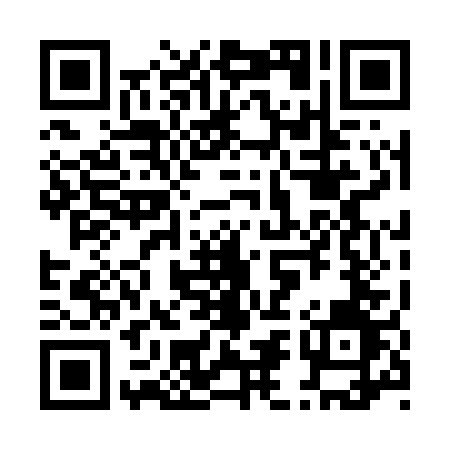 Ramadan times for Zinder, NigerMon 11 Mar 2024 - Wed 10 Apr 2024High Latitude Method: NonePrayer Calculation Method: Muslim World LeagueAsar Calculation Method: ShafiPrayer times provided by https://www.salahtimes.comDateDayFajrSuhurSunriseDhuhrAsrIftarMaghribIsha11Mon5:235:236:3412:343:556:346:347:4112Tue5:235:236:3312:343:546:346:347:4113Wed5:225:226:3312:333:546:346:347:4114Thu5:215:216:3212:333:536:346:347:4115Fri5:215:216:3112:333:536:346:347:4116Sat5:205:206:3112:333:536:356:357:4117Sun5:195:196:3012:323:526:356:357:4118Mon5:195:196:2912:323:526:356:357:4119Tue5:185:186:2912:323:516:356:357:4220Wed5:175:176:2812:313:516:356:357:4221Thu5:175:176:2712:313:506:356:357:4222Fri5:165:166:2712:313:506:356:357:4223Sat5:155:156:2612:303:496:356:357:4224Sun5:145:146:2512:303:496:356:357:4225Mon5:145:146:2512:303:486:356:357:4226Tue5:135:136:2412:303:486:366:367:4227Wed5:125:126:2312:293:476:366:367:4228Thu5:115:116:2212:293:476:366:367:4329Fri5:115:116:2212:293:466:366:367:4330Sat5:105:106:2112:283:456:366:367:4331Sun5:095:096:2012:283:456:366:367:431Mon5:085:086:2012:283:446:366:367:432Tue5:085:086:1912:283:446:366:367:433Wed5:075:076:1812:273:436:366:367:434Thu5:065:066:1812:273:426:366:367:445Fri5:065:066:1712:273:426:366:367:446Sat5:055:056:1612:263:416:366:367:447Sun5:045:046:1612:263:406:376:377:448Mon5:035:036:1512:263:406:376:377:449Tue5:035:036:1412:263:396:376:377:4510Wed5:025:026:1412:253:386:376:377:45